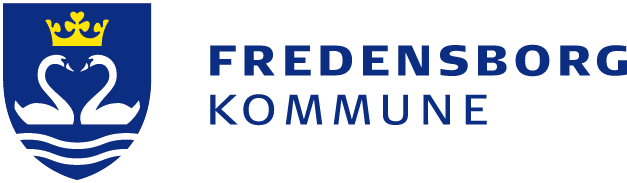 Ansøgningsskema til social- og sundhedsassistentelev i Fredensborg Kommunesom opfylder betingelserne for voksenlønJeg ansøger om voksenelevløn  	Ja 	NejJeg er ansat i Fredensborg KommuneJeg er ikke ansat i Fredensborg KommuneSåfremt du har bemærkninger til din ansøgning om voksenløn, kan du skrive dem her.________________________________________________________________________________________________________________________________________________________________________________________________________________________________________________________________________________________________________________Erhvervserfaring som uddannet social- og sundhedshjælper (HUSK at vedhæfte kopi af udtalelser, ansættelsesbreve, lønsedler eller lignende)HUSK at vedhæfte ansøgningen om voksenelevløn og dokumentation for erhvervserfaring sammen med din ansøgning.StartSlutArbejdsgiverArbejdsbetegnelseTimeantal pr. uge